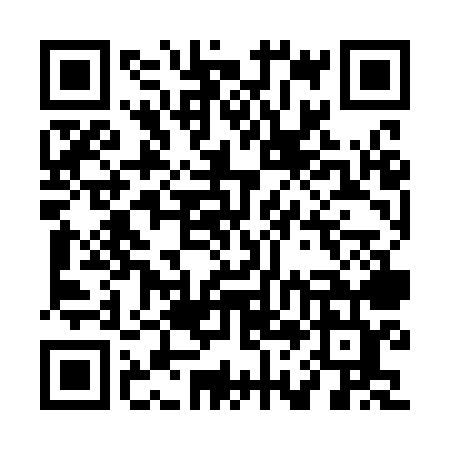 Prayer times for Taquaritinga do Norte, BrazilWed 1 May 2024 - Fri 31 May 2024High Latitude Method: NonePrayer Calculation Method: Muslim World LeagueAsar Calculation Method: ShafiPrayer times provided by https://www.salahtimes.comDateDayFajrSunriseDhuhrAsrMaghribIsha1Wed4:155:2711:212:435:166:242Thu4:155:2711:212:435:166:233Fri4:155:2711:212:435:166:234Sat4:155:2711:212:435:156:235Sun4:155:2711:212:425:156:236Mon4:155:2711:212:425:156:237Tue4:155:2711:212:425:156:238Wed4:155:2711:212:425:146:229Thu4:155:2711:212:425:146:2210Fri4:155:2711:212:425:146:2211Sat4:155:2811:212:425:146:2212Sun4:155:2811:212:425:146:2213Mon4:155:2811:212:425:146:2214Tue4:155:2811:212:425:136:2215Wed4:155:2811:212:425:136:2216Thu4:155:2811:212:425:136:2217Fri4:155:2811:212:425:136:2218Sat4:155:2911:212:425:136:2219Sun4:155:2911:212:425:136:2220Mon4:155:2911:212:425:136:2221Tue4:165:2911:212:425:136:2222Wed4:165:2911:212:425:136:2223Thu4:165:3011:212:425:136:2224Fri4:165:3011:212:425:136:2225Sat4:165:3011:212:425:136:2226Sun4:165:3011:212:435:136:2227Mon4:165:3011:222:435:136:2328Tue4:165:3111:222:435:136:2329Wed4:175:3111:222:435:136:2330Thu4:175:3111:222:435:136:2331Fri4:175:3111:222:435:136:23